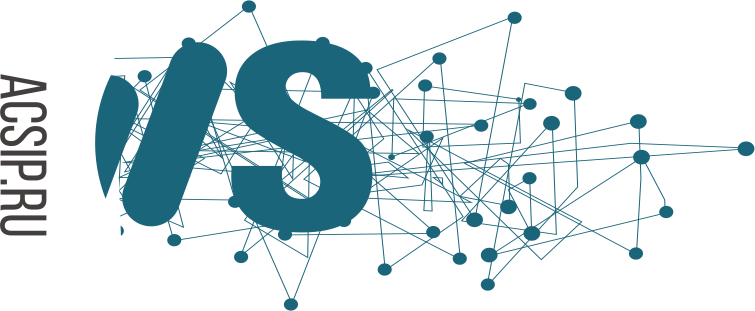 ООО  "АС" инженерные решения в сфере систем безопасности и телекоммуникацийг. ПермьЮридический адрес _614000, Россия, Пермь, ул., 3 Новгородская 131аФактический  адрес _614000, Россия, Пермь, ул., Монастырская 12Б офис № 3t: +7 909 104 5925e: ed@acsip.ruwww.oooac.ruОГРН 1135906007600ИНН 5906124325, КПП 590601001, БИК 042282881р\с 40702810502700000870Филиал Приволжский ПАО Банк «ФК ОТКРЫТИЕ» (ИНН 7706092528,ОГРН 1027700067328, БИК 042282881, к\с 30101810300000000881 в РКЦ Советский)Директор_ Давыдов Евгений Сергеевич, на основании Устава.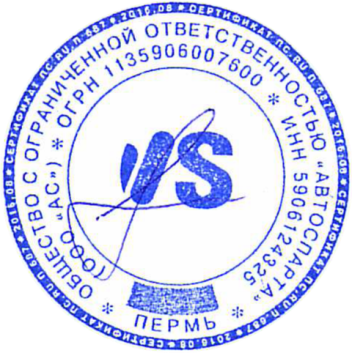 